Nom :…………………………….Prénom :……………………………Numéro :………Soit La base de donnée « Gestion De Vente De Billet  » décrite par le schéma relationnel suivant :Concert (id-concert ,date, lieu)Billet(id-Billet ,Categories, prix)vente(id-concert , id-Billet,mode-paiement)Creer la base « Gestion De Vente De Billet  »  et l’enregistrer sous le lecteur D:\ dans un dossier portant votre nom et prénom. ( 1point)Créer les  tables                                  ( 3points) Créer les relations entre les tables            (3points)Remplir la base a laide des table ci-dessous  : (3 points )5-Requête  Requête 1 : Afficher la liste des concerts  qui  ne sont  pas à Gabes    (1point)Requête 2 : Afficher la Liste des Billet payés par chèque trié par ordre décroissant selon le prix des billets (1point)Requête3 : Afficher la liste des billets des concerts qui auront lieu au Kef  donnée par catégorie du billet ( 2points)Requête 4 : Afficher la liste des billets qui ont un prix entre 10et 13 et qui auront lieu avant le 01/01/2013  (2points) Requête 5 : la liste des concerts qui auront lieu entre 01/05/2012 et 12/05/2012 et dont le mode de paiement est espèce    (2points)Afficher la liste des concerts donnée par ville et dont le prix est supérieur à 12 Nom : ………………….. Prénom : …………………………… Numéro : ……………Une entreprise maintient une base de données nommée « Commerce » contenant les trois tables « Fournisseur », « Produit » et « Livraison » décrites par les schémas relationnels suivants :Fournisseur (Num_four, Nom_four, Statut, Ville)Produit (Num_prod, Nom_prod, Poids, Prix)Livraison (Num_four, Num_prod, Quantité)Créer la base de données « Commerce » sous D:\  dans un dossier portant votre nom et prénom   (1point)Créer  les tables Fournisseur, Produit et Livraison  ( 3 points)Créer les relations entre les différentes tables. (3 points)Remplir les tables par les données suivantes : (3point)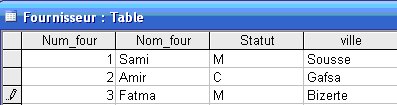 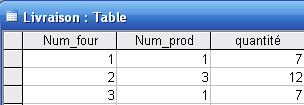 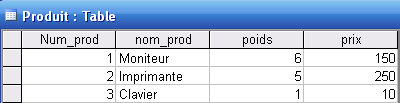 Créer les requêtes suivantes :Requête 1 : Afficher les noms des fournisseurs qui ont un statut M et qui n’habitent pas à Bizete. (1 point)Requête 2 : Afficher la quantité vendue du produit Clavier ou  Moniteur. (1 points)Requête 3 : Afficher la liste des produits trié par ordre croissant selon le prix et acquis par le fournisseur qui habite Gafsa ou Sousse (2 points)Requête 4 : Afficher les noms et les prix des produits dont la quantité vendue est entre 7 et 10  et le fournisseur  s’appelle Sami. (2 points)Requête 5 : Afficher  les noms des fournisseurs  dont la deuxième lettres de leurs  nom est A qui  habitent à Sousse.Afficher la liste des produits par  Nom fournisseur ConcertConcertConcertid-concert Date    Lieu   101/05/2012Kef 212/05/2012Kef 323/06/2012Tunis 430/01/2013gabes530/05/2013bizerteBilletBilletBillet id-BilletCategoriesprix1Billet classe A152Billet classe B133Billet classe A’124Billet classe C 10VenteVenteVenteId-concertId-Billet Mode-paiement  11Espèce 12Par chèque 23Espèce 42Espèce54Par chèque 